……………………………….1. Rozhodní, zda uvedená tvrzení jsou pravdivá. Z příslušných písmen utvoř název pracovního listu, který vepiš do nadpisu.ANO	NEAtom se skládá z jádra a obalu.				 CH         K
Louh je název kyseliny sírové.				                M	  E
Bronz je sloučenina.						   A	M
Křemík patří mezi polokovy.					    I         G
Kladných oxidačních čísel je osm.		                              Z 	 U                                                                                                           
Česko má nositele Nobelovy ceny za chemii.                               A        B
Rtuť je jediný kapalný prvek.					    D        C
D.I. Mendělejev byl ruský chemik.				    E         Y2. Podtrhni, které obory patří do odvětví chemického průmyslu.
                               kožedělný průmysl                 chemický průmysl
potravinářský průmysl		rafinérské zpracování ropy		gumárenský průmysl
                                  automobilový průmysl		farmaceutický průmysl3. Pokud jsi svědkem havárie s únikem nebezpečných látek, okamžitě volej. Do tabulky doplň  důležitá telefonní čísla. (Nápověda: 150, 153, 156, 112, 155, 158)

4.Spoj, co k sobě patří a barevně označ, co do kterých kontejnerů na tříděný odpad nepatří: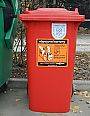 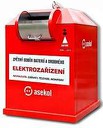 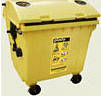 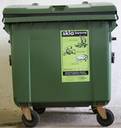 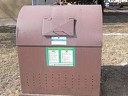 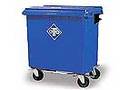 NÁPOJOVÉ KARTONY	   SKLO              PAPÍR                  PLAST         ELEKTROODPAD	    BIOODPAD	mastné obaly se zbytky potravin nebo čistících přípravkůuhynulá zvířata vratné zálohované sklo použité dětské pleny porcelán obaly od žíravin, barev a jiných nebezpečných látekpodlahové krytiny novodurové trubkymastný, promáčený nebo jakkoliv znečištěný papírexkrementy masožravých zvířat keramikaautosklo, zrcadla nebo třeba drátované sklo, zlacená a pokovovaná skla „měkké" sáčky, například od kávy a různých potravin v práškunápojové kartony silně znečištěné zbytky potravinzbytky jídel (tzv. gastroodpad), jedlé oleje, kosti, maso, kůžeklasické žárovky5. Jak dlouho se rozkládají plasty?  Igelitová taška			Kelímek od jogurtu		Polystyren		a) 10 - 15 let			a) 50 – 80 let			a) 100 let
b) 20 – 30 let 			b) 1 – 2 roky			b) 200 let
c)  víc než 40 let		c) 30 – 40 let			c) nikdy se nerozloží6. Na mapě ČR vyznač města, která jsou spjata s chemickým průmyslem. 
Zapiš, co se v těchto městech vyrábí.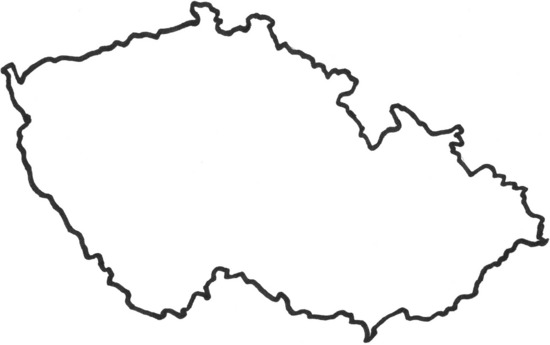 Zdroje obrázků:1. http://media2.picsearch.com/is?j-vkDhFQc4nRWSWfSMImHpmszzKetlJe7JNLq6XbKqU2. http://media2.picsearch.com/is?-d9YVDPn1CqL2_3jEks62uoJWh-NwK6p48_Rq6eSQsU3. http://media5.picsearch.com/is?6uiuUqzDluOsQ-wRowY1xEdjnbw8xbmilBjnCiSEsYI4. http://media3.picsearch.com/is?0ZtUSR1dVnpf3M4ERGJZp5QlNjv99dDWYt4JXZiFJY05. http://media3.picsearch.com/is?z4Pn3i4BBKXRtZOEMhLZYVsRDS5zzCy692qGJQ7UqV46.http://wiki.rvp.cz/@api/deki/files/18563/=Obrysov%25c3%25a1_mapa_%25c4%258cR.jpg?size=webviewHasičský záchranný sbor ČR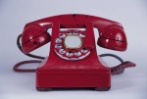 Zdravotnická záchranná službaPolicie ČRMěstská policieTísňové volání (jednotné evropské)